		Глобальный регистр 		Создан 18 ноября 2004 года в соответствии со статьей 6 
Соглашения о введении Глобальных технических правил для колесных транспортных средств, предметов оборудования и частей, которые могут быть установлены и/или использованы на колесных транспортных средствах (ECE/TRANS/132 и Corr.1), совершенного в Женеве 25 июня 1998 года		Добавление 6: Глобальные технические правила № 6 Организации Объединенных Наций		Глобальные технические правила Организации Объединенных Наций, касающиеся безопасных стекловых материалов для механических транспортных средств и оборудования механических транспортных средств		Поправка 2 — Добавление 1(Введено в Глобальный регистр 24 июня 2020 года)		Предложение и отчет в соответствии с пунктом 6.3.7 статьи 6 СоглашенияРазрешение на разработку поправки к ГТП № 6 ООН (безопасные стекловые материалы) (ECE/TRANS/WP.29/AC.3/52).Технический доклад о разработке поправки 2 к ГТП № 6 ООН (безопасные стекловые материалы (ECE/TRANS/WP.29/2020/44).ОРГАНИЗАЦИЯ ОБЪЕДИНЕННЫХ НАЦИЙ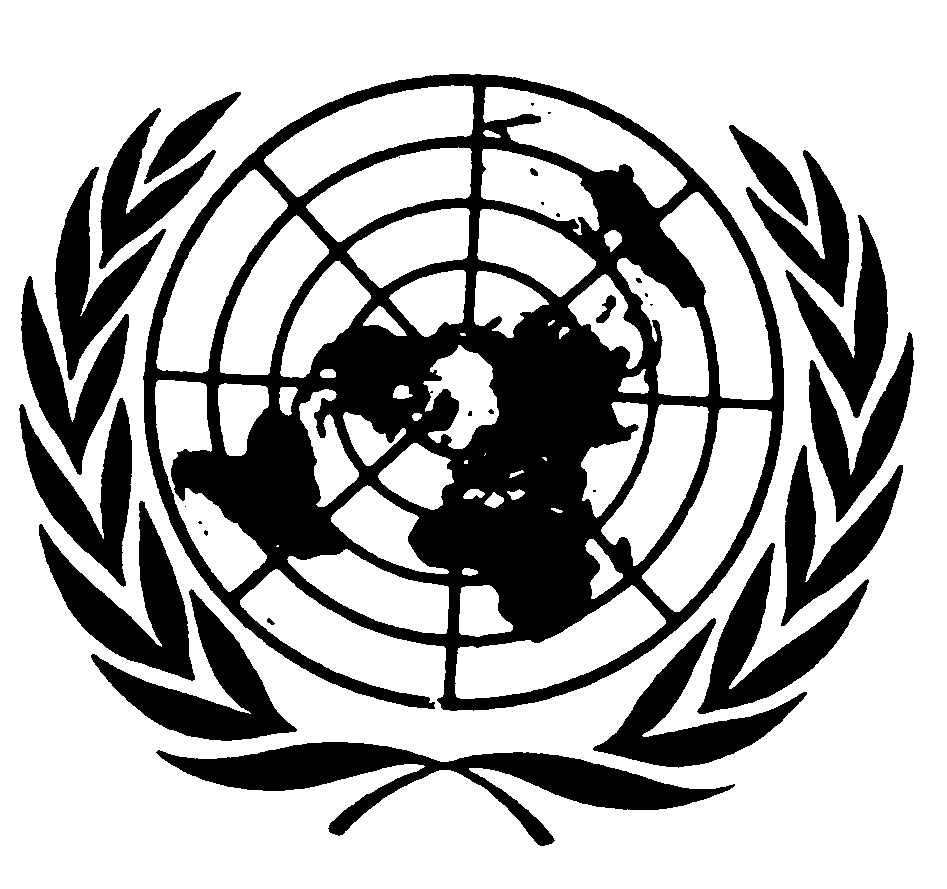 Разрешение на разработку поправки к Глобальным техническим правилам № 6 ООН (безопасные стекловые материалы)	I.	Цель1.	Цель настоящего предложения заключается в разработке в рамках Соглашения 1998 года соответствующей поправки к Глобальным техническим правилам 
(ГТП ООН) № 6 о безопасных стекловых материалах в порядке приведения этих Правил в соответствие с техническим прогрессом путем обеспечения возможности использования более тонкого многослойного безосколочного стекла с улучшенными механическими свойствами для передних внешних ветровых стекол верхнего этажа двухэтажных автобусов вместо многослойных ветровых стекол.	II.	Справочная информация2.	ГТП № 6 ООН о безопасных стекловых материалах и элементах крепления дверей были введены в Глобальный регистр 12 марта 2008 года.3.	Поправка 1 к ГТП № 6 ООН, имеющая целью привести эти Правила в соответствие техническим прогрессом, в частности в связи с модификацией идентификационных знаков, которые наносятся на ветровые стекла, была введена в Глобальный регистр 9 марта 2011 года.4.	На 114-й сессии GRSG (9–13 апреля 2018 года) эксперт от Финляндии представил документ ECE/TRANS/WP.29/GRSG/2018/7, в котором предлагается в факультативном порядке использовать тонкие и легкие многослойные стекла для верхнего этажа двухэтажных автобусов после проведения соответствующих испытаний на механическую прочность, но без проведения испытания на пропускание света. Это предложение также предусматривало нанесение на многослойные безосколочные стекла отдельного идентификационного знака «XI/D». После обсуждения этого предложения GRSG приняла его в пересмотренном варианте. Секретариату было поручено представить пересмотренный документ ECE/TRANS/ WP.29/GRSG/2018/7 Группе WP.29 и Административному комитету АС.1 для рассмотрения и голосования на их сессиях в ноябре 2018 года в качестве проекта дополнения 8 к поправкам серии 01 к Правилам № 43 ООН (безопасные стекловые материалы).5.	Вышеупомянутая поправка основана на соответствующих технических требованиях к безосколочным многослойным стеклам, содержащихся в 
Правилах № 43 ООН. Эти предписания также содержатся в ГТП № 6 ООН. На данный момент оба эти свода правил — Правила № 43 ООН и ГТП № 6 ООН — не допускают использование безосколочных многослойных стекол в качестве передних стекол на верхнем этаже двухэтажных автобусов.6.	Эти дополнительные положения в Правилах № 43 ООН обеспечивают надлежащую возможность установки безосколочных многослойных стекол спереди верхнего этажа двухэтажных автобусов. По этой причине было бы целесообразно включить эти положения и в ГТП № 6 ООН.	III.	Предмет поправки7.	Поправка к ГТП № 6 ООН будет включать:a)	поправку к части A — изложение технических соображений и обоснования;b)	поправку к части В — текст глобальных технических правил, в частности:i)	включение идентификационного знака «/D» в пункт 4.1.2.3 с целью указать, что речь идет о безосколочных многослойных стеклах, удовлетворяющих требованиям испытания на удар шаром весом 2260 г и испытания с помощью модели головы;ii)	включение поправки в таблицу в пункте 5, содержащую перечень испытаний, на предмет распространения вышеупомянутых испытаний на безосколочные многослойные стекла и соответствующей сноски в порядке уточнения применимых испытаний;iii)	внесение изменения в текст пункта 5.5.3.2, касающийся испытания с помощью модели головы, и включение дополнительных требований, касающихся испытания на удар шаром весом 2260 г в пункт 5.5;c)	любые иные уточнения или исправления, которые считаются целесообразными.	IV.	Организация процесса и график работы8.	Это предложение будет подготовлено экспертами от Индии. Поправки к предложению будут разработаны в сотрудничестве со всеми заинтересованными экспертами GRSG и согласованы по электронной почте. Проведение совещаний заинтересованных экспертов не планируется, однако при необходимости они будут организованы.9.	Предлагаемый план действий:a)	октябрь 2018 года: представление и рассмотрение предложения (в форме неофициального документа) на 115-й сессии GRSG;b)	апрель 2019 года: рассмотрение окончательного предложения и его возможное принятие на 116-й сессии GRSG;c)	июнь 2019 года: принятие предложения Административным комитетом АС.3, если не останется нерешенных вопросов;d)	ноябрь 2019 года: принятие предложения Исполнительным комитетом AC.3, если все оставшиеся вопросы будут решены.10.	Информация о ходе работы будет доведена до сведения AC.3 на его сессиях в марте 2019 года и ноябре 2019 года.Технический доклад о разработке поправки 2 к Глобальным техническим правилам 
ООН (ГТП ООН) № 6 (безопасные стекловые материалы)	I.	Справочная информация1.	Цель настоящего предложения — внести поправки в Глобальные технические правила ООН (ГТП ООН) № 6, касающиеся безопасных стекловых материалов для механических транспортных средств и оборудования механических транспортных средств (здесь и далее — безопасные стекловые материалы).2.	Технические положения ГТП ООН № 6 имеют целью обеспечить водителю транспортного средства хорошую видимость дороги без искажения его поля обзора. Они также позволяют предотвратить ситуации, возникающие в том случае, когда в салон автомобиля могут проникать на большой скорости предметы или камни, брошенные на остекление, или в случае аварии, когда водитель и пассажиры могут быть выброшены через лобовое стекло.3.	Глобальные технические правила ООН (ГТП ООН) № 6, касающиеся безопасных стекловых материалов, были введены в Глобальный регистр 12 марта 2008 года на основе консенсуса Договаривающихся сторон и опубликованы под символом ECE/TRANS/180/Add.6 и добавление 1 к ним. В ходе разработки ГТП № 6 ООН были сопоставлены показатели относительной жесткости безопасных стекловых материалов, закрепленные в трех комплектах правил: Правила № 43 ООН, Федеральный стандарт по безопасности механических транспортных средств (FMVSS) № 205 и статья 29 Правил безопасности для автотранспортных средств Японии. 4.	Первая и последняя поправка к ГТП № 6 ООН, касающаяся безопасных стекловых материалов, была введена в Глобальный регистр 9 марта 2011 года в целях использования единообразной производственной маркировки в ГТП № 6 ООН и маркировки, предусмотренной в Правилах № 43 ООН.5.	На пятьдесят третьей сессии Исполнительного комитета Соглашения 
1998 года (АС.3) представитель Индии внес на рассмотрение неофициальный документ WP.29-175-30, в котором он просил АС.3 дать разрешение на разработку поправки к ГТП № 6 при спонсорской поддержке его страны. AC.3 согласился с этим предложением, просил GRSG приступить к работе по решению этих вопросов и поручил секретариату распространить документ WP.29-175-30 под официальным условным обозначением.6.	АС.3 на своей пятьдесят четвертой сессии принял на рассмотрение документ ECE/TRANS/WP.29/2018/167, представленный Индией в порядке официального запроса на получение разрешения приступить к разработке поправки 2 к ГТП № 6 ООН.7.	ECE/TRANS/WP.29/AC.3/52 (план действий был утвержден на пятьдесят пятой сессии АС.3 (13–14 марта 2019 года)).	II.	Организация процесса8.	На 114-й сессии GRSG Индия предложила дать разрешение на официальное утверждение «многослойных безосколочных стекол» с улучшенными механическими свойствами в рамках ГТП № 6 ООН в соответствии с Правилами № 43 ООН. Неофициальный документ GRSG-114-20 (первоначальное предложение было в принципе одобрено на 114-й сессии GRSG (9–13 апреля 2018 года)).9.	На 115-й сессии (9–12 октября 2018 года) нынешний текст поправки GRSG, подготовленный Индией в качестве неофициального документа GRSG-115-38, был утвержден для его преобразования в рабочий документ.10.	ECE/TRANS/WP.29/GRSG/2019/4 (эксперт от Германии высказал свои замечания по поводу обоснования и размещения соответствующих положений на 
116-й сессии в Женеве 1–5 апреля 2019 года). Документ, включающий замечания эксперта от Германии, был передан им на рассмотрение. 11.	Эксперт от Индии представил документ ECE/TRANS/WP.29/GRSG/2019/35 (документ, включающий замечания эксперта от Германии), который был обсужден на 117-й сессии GRSG (8–11 октября 2019 года). Документ, предложенный Индией, был одобрен GRSG при условии его рассмотрения WP.29 и АС.3 на их сессиях в марте 2020 года.	III.	Разработка ГТП ООН 12.	Цель настоящего предложения состоит в разработке в рамках Соглашения 1998 года соответствующей поправки к ГТП № 6 ООН по безопасным стекловым материалам с целью адаптировать действующие положения с учетом технического прогресса и допустить официальное утверждение многослойного безосколочного стекла с улучшенными механическими свойствами. 13.	Включение испытания с использованием модели головы и испытания на удар шаром массой 2260 г позволит повысить уровень безопасности. К таким стеклам предъявляются менее строгие требования к пропусканию света по сравнению с ветровым стеклом, в результате чего это позволит повысить экономическую эффективность, поскольку коэффициент теплопередачи будет ниже и температура внутри стекла будет сохраняться в течение более длительного времени.14.	В связи с разработкой данного проекта формулировки в целях обновления ГТП были рассмотрены различия в этом плане между соответствующим Соглашением 1998 года и Соглашением 1958 года. В ходе разработки конкретных решений по различным техническим вопросам экспертам GRSG было предложено оказать содействие и внести свой вклад в этот процесс. 15.	Поправка 2 к ГТП № 6 ООН включает:a)	добавление идентификационного знака «/D» в пункт 4.1.2.2.2 с целью указать, что речь идет о безосколочных многослойных стеклах, удовлетворяющих требованиям испытания на удар шаром массой 2260 г и испытания с помощью модели головы;b)	исправление идентификационной маркировки в таблице 1 в пункте 5 в соответствии с поправкой 1 к ГТП № 6 ООН;c)	включение поправки в таблицу 1 в пункте 5, содержащую перечень испытаний, в целях распространения вышеупомянутых испытаний на безосколочные многослойные стекла и соответствующей сноски в порядке уточнения применимых испытаний;d)	включение нового пункта 5.5.2.2, касающегося испытания с помощью модели головы, и пункта 5.5.2.3, касающегося испытания на удар шаром массой 2260 граммов.	IV.	Заключение16.	После принятия настоящего проекта поправки 2 к ГТП № 6 ООН на 
117-й сессии GRSG хотела бы просить АС.3 провести голосование по вопросу о введении настоящей поправки 2 (как это предлагается в документе ECE/TRANS/ GRSG/2019/35) в Глобальный регистр.ECE/TRANS/180/Add.6/Amend.2/Appendix 1ECE/TRANS/180/Add.6/Amend.2/Appendix 19 October 2020